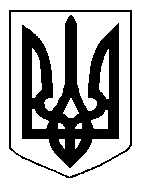 БІЛОЦЕРКІВСЬКА МІСЬКА РАДА	КИЇВСЬКОЇ ОБЛАСТІ	Р І Ш Е Н Н Я
від  27 лютого 2020 року                                                                        № 5042-91-VII

Про звіт постійної комісії з питань інвестицій, регуляторної політики, торгівлі, послуг та розвитку  підприємництва, власності, комунального майна та приватизації за 2019 рікРозглянувши звернення постійної комісії з питань інвестицій, регуляторної політики, торгівлі, послуг та розвитку  підприємництва, власності, комунального майна та приватизації від 21 січня 2020 року № 14/02-17 та звіт постійної комісії з питань інвестицій, регуляторної політики, торгівлі, послуг та розвитку  підприємництва, власності, комунального майна та приватизації відповідно до п. 11 ч. 1 ст. 26 Закону України «Про місцеве самоврядування в Україні», на виконання додатку 8 Статуту територіальної громади м. Біла Церква, затвердженого рішенням міської ради від 29 березня 2018 р. № 2010-48-VII, п. 34 Положення про постійні комісії Білоцерківської міської ради, затвердженого рішенням міської ради від 11 грудня 2015 р. № 08-02-VII, міська рада вирішила:1. Звіт постійної комісії з питань інвестицій, регуляторної політики, торгівлі, послуг та розвитку  підприємництва, власності, комунального майна та приватизації взяти до відома (додається).Міський голова                                                                                       Геннадій ДИКИЙ